December 2, 2020 Meeting NotesLogistics: 10:00AM – 12:00PM, Audio/Video Conference via ZoomWelcome: Chair and Vice ChairOld & New Business:   Chair/Vice Chair ReportSeptember 2020 Meeting Notes (available at https://ghlepc.org/information and sent via email)Release Incident(s)11/21/2020: diesel fuel spill on I10 @ Normandy, Houston,  approximately 40 gallons was released from a tractor  hit by another vehicle resulting in damage to the saddle tank. National Freight the responsible party.11/12/2020: shelter in place issued by the Health Department for Independent Texas Recyclers fire.SDS database Website updates. Added Chemical Safety Page with six trusted resources on chemical information available in multiple languagesWe are beginning to receive initial notification of chemicalsAnnual Hazardous Communications and Chemical Safety Training – online (in progress)2020 Hurricane season – over; Covid-19 Pandemic - activeTCEQ updatesMeeting with Harris County and TCEQTERP Emissions Reduction Incentive Grants Program now accepting applications through January 11, 2021. Up to $35.5 million available to replace or upgrade heavy-duty vehicles and equipment (https://www.tceq.texas.gov/airquality/terp/)See information belowTreasurer ReportTreasurer will transfer data to Quickens for recordkeeping and reporting going forward. Report will be published to attendees and move for approval at the next meeting.PIO Report11/12/2020: shelter in place issued by the Health Department for Independent Texas Recyclers fire.Member ReportsIntroductions: LEPC Members, New Members, and VisitorsNew Member: Wanda Gonzales, Pilot Chemical CompanyGuest Speaker: 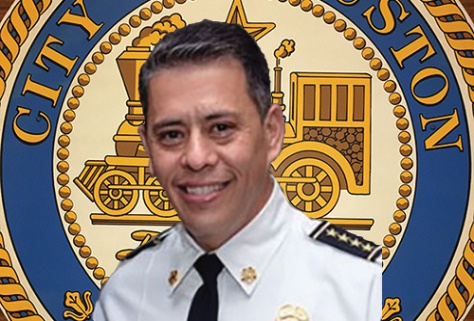 Chief Samuel Peña is a 24-year veteran of the fire service and has been chief of the Houston Fire Department (HFD) since December 2016. Chief Peña leading one of the largest municipal fire departments in the country, with approximately 4,000 personnel and an annual budget of $490+ million. He previously served over 3 years as fire chief in El Paso, Texas. He served previously as Task Force leader for the El Paso Hazardous Materials Team and Special Rescue team; coordinator for the combined search and rescue (ComSAR) mountain rescue team; Strategic Planning Chief, Public Information Office, Training Chief, and Assistant Chief of Emergency Operations. Chief Peña holds a Bachelor’s degree in criminal justice and an Master’s in Business Administration from the University of Texas at El Paso, and served four years as a command and control specialist in the U.S. Air Force. He is also a member of the International Association of Fire Chiefs; Metropolitan Fire Chiefs Association, National Fire Protection Association (NFPA); National Association of Search and Rescue.
Discussion topics – residential sprinklers, HFD top three priorities, and the HFD-GHLEPC relationship.New Business2021 TopicsTier II ReportingResidential Sprinkler SystemTabletop ExerciseNext Meeting: Wednesday, January 27, 2021 10:00 a.m. – Noon via ZoomTraining Opportunities
Radon Gas – November Lung Cancer Awareness Month. Radon is a radioactive gas that you cannot see or smell. It moves up through the ground to the air above and into your home through cracks and other holes in the foundation. Your home then traps the radon inside, where it can build up. Radon can also sometimes enter the home through well water. Nearly 1 out of every 15 homes in the U.S. is estimated to have elevated radon levels. For more information see: A Citizen's Guide to Radon: The Guide to Protecting Yourself and Your Family from Radon.
	Ethanol Emergency Response Webinars - December 2020 - April 2021 (FREE + Certificates). 4-hours.  The goal of these seminars is for attendees to gain a full ethanol and ethanol-blended fuel emergency response training experience that can be put to use immediately in the field.  The training program will include the following elements: Ethanol and Ethanol-Blended Fuels, Chemical and Physical Characteristics of Ethanol and Hydrocarbon Fuels, Transportation and Transfer, Storage and Dispensing Locations, Fire Fighting Foam Principles, General Health and Safety Considerations, and Storage and Pre-planning Considerations. Certificates of Participation will be awarded to all registered attendees once the webinar has been completed. Registration: https://www.transcaer.com/training/training-events/ethanol-emergency-response-webinars/10065  
	Train the Trainer - Ethanol Emergency Response Webinar – (FREE + Certificates) for train a group of individuals who can then turn around and pass that information forward, equipping entire communities with the knowledge necessary to respond to any potential ethanol-related emergency.  Registration: https://www.transcaer.com/training/training-events/train-trainer-ethanol-emergency-response-webinar/10071
	Contact: Missy Ruff, Director of Safety and Technical Programs, Renewable Fuels Association (RFA), (402) 669-4025, www.EthanolRFA.org
TCEQ, the State of Texas Environmental Electronic Reporting System (STEERS), Tier II Reporting (TIERII) visit https://www3.tceq.texas.gov/steers/
ONLINE & IN-PERSON HazMat Training. TRANSCAER® (Transportation Community Awareness and Emergency Response) is a voluntary national outreach effort that focuses on assisting communities to prepare for and to respond to a possible hazardous material transportation incident. Every Employer, Every Employee. Every employer that deals in any way with materials regulated under the U.S. DOT Hazardous Materials Regulations is responsible for training its own employees, and there are no exceptions for the size of the business. Even a self-employed individual under these guidelines must comply with training requirements. https://www.transcaer.com/trainingTCEQ Rulemaking Activities as 12/01/2020Oil and Gas Discharge Delegation Stakeholder Meeting to discuss TCEQ’s activities and schedule for implementing House Bill (HB) 2771 (86th Legislature, 2019) which requires TCEQ to submit a delegation request by September 1, 2021, to seek authority from the EPA to issue federal permits for discharges of produced water, hydrostatic test water, and gas plant effluent into water in the state, resulting from certain oil and gas activities under the National Pollutant Discharge Elimination System (NPDES) program. The bill also transfers permitting authority for these discharges from the Railroad Commission of Texas to the TCEQ, upon delegation of authority for these discharges from EPA to TCEQ. Virtual meeting, 12/10/2020, 1:30 p.m. on December 10, 2020, via a Microsoft Teams Live Event, For more information email HB2771@tceq.texas.gov.Items Filed with the Chief Clerk for December 16, 2020 Agenda: Proposal, New Source Review (NSR) Repeal of Obsolete Rules and Project Emissions Accounting (PEA) (Rule Project No. 2020-001-116-AI). The grandfathered facility rules in Subchapter H of Chapter 116 were initially adopted to facilitate the permitting of various types of facilities which, prior to those rules, did not have an air permit. The deadlines to obtain permits under the Subchapter H rules passed many years ago, and previously grandfathered facilities have either obtained a permit authorization as required or have shut down. Also §116.128 relating to the public notice and hearing process for certain permit changes at electric generating facilities (EGF) was found to be obsolete because the rule and underlying statute (Texas Health and Safety Code (THSC), §382.059) expired in 2018. (See https://www.tceq.texas.gov/assets/public/legal/rules/rule_lib/proposals/20001116_pex.pdf) November 19, 2020 Submitted for Texas Register Publication: Adoption, HB 1508 (85th Texas Legislature); and HB 1342, SB 37, and SB 1217 (86th Texas Legislature): Clarifying Administrative Amendments (Rule Project No. 2018-024-030-WS) Effect on the Regulated community: The rulemaking will help remove barriers faced by former offenders seeking entry into trades, industries, and vocations that require an occupational license. The public may benefit indirectly from the adopted changes as a result of having additional trained and licensed professionals (See https://www.tceq.texas.gov/assets/public/legal/rules/rule_lib/adoptions/18024030_aex.pdf) November 12, 2020 Petitions for Rulemaking Received: Texas On-Site Wastewater Association Petition to Amend Chapters 30 and 285, (Project No. 2021-003-PET-NR) as proposed under Health and Safety Code Chapter 366, On-Site Sewage Disposal Systems §366.012. Rules Concerning On-Site Sewage Disposal Systems. OSSF industry (pump truck operators) are not regulated and required to be licensed or registered endangering Texans in the private and public sectors by allowing untrained individuals to perform services without proper training, background checks or licensing. (For details see https://www.tceq.texas.gov/assets/public/legal/rules/rule_lib/petitions/21003PET_petition.pdf) November 6, 2020 Adoption, Rule Revisions for the Tier II Chemical Reporting Program (Rule Project No. 2020-015-325-CE) Submitted for Texas Register Publication. This rulemaking repeals existing rules to remove obsolete references, provide consistency with federal rules, provide clarity to definitions, and add requirements stemming from the new online reporting system. This rulemaking also includes changes to reduce the number of consolidated filings of multiple Tier II reports. (For details see https://www.tceq.texas.gov/assets/public/legal/rules/rule_lib/adoptions/20015325_aex.pdf) 
Effect on the Regulated community:The regulated community consists of approximately 5,967 customers, that submitted 7,566 reports for approximately 74,242 facilities (regulated entities). This rulemaking will impact customers that submit reports for non-manufacturing facilities by reducing the number of facilities in a report that those customers can consolidate from seven to three.This reduction in consolidation will impact approximately 81% of facilities and approximately 30% of reports submitted by customers of non-manufacturing facilities.THSC, §507.013 authorizes the collection of annual fees for the required Tier II report filings from non-manufacturing facilities. The statute states that fees for facilities having no more than 75 chemicals may not exceed $50 and fees for facilities having more than 75 chemicals may not exceed $100. On average, the affected customer’s filing fees will go from $9.84/facility to $18.33/facility. Impacted customers can have anywhere from four facilities to 1,660 facilities each.Happy Holidays!PENDING ENFORCEMENT ACTION - TCEQ Cases as of 09/29/2020PENDING ENFORCEMENT ACTION - TCEQ Cases as of 09/29/2020PENDING ENFORCEMENT ACTION - TCEQ Cases as of 09/29/2020PENDING ENFORCEMENT ACTION - TCEQ Cases as of 09/29/2020PENDING ENFORCEMENT ACTION - TCEQ Cases as of 09/29/2020PENDING ENFORCEMENT ACTION - TCEQ Cases as of 09/29/2020PENDING ENFORCEMENT ACTION - TCEQ Cases as of 09/29/2020PENDING ENFORCEMENT ACTION - TCEQ Cases as of 09/29/2020NOTE: Further details are available by filing an open records request at https://www.tceq.texas.gov/agency/data/records-services/reqinfo.htmlNOTE: Further details are available by filing an open records request at https://www.tceq.texas.gov/agency/data/records-services/reqinfo.htmlNOTE: Further details are available by filing an open records request at https://www.tceq.texas.gov/agency/data/records-services/reqinfo.htmlNOTE: Further details are available by filing an open records request at https://www.tceq.texas.gov/agency/data/records-services/reqinfo.htmlNOTE: Further details are available by filing an open records request at https://www.tceq.texas.gov/agency/data/records-services/reqinfo.htmlNOTE: Further details are available by filing an open records request at https://www.tceq.texas.gov/agency/data/records-services/reqinfo.htmlNOTE: Further details are available by filing an open records request at https://www.tceq.texas.gov/agency/data/records-services/reqinfo.htmlNOTE: Further details are available by filing an open records request at https://www.tceq.texas.gov/agency/data/records-services/reqinfo.htmlCase #RNRE NameRespondentEnforcement TypeOrder TypeProgramStatus35882RN102952991HARRIS COUNTY MUD 58 (Well 1, 15703 Bammel Village Rd; Well 2-15602 Kippers)CN600739353 HARRIS COUNTY MUD 58  COMPLIANCE AGREEMENTPublic water system/ supply utilitiesProposed Compliance Agreement Mailed 08/06/200839757RN101249910CYPRESS BROOK ESTATES 
(17823 Brookway)CN600698153 RANGER UTILITY COMPANYCOURT ORDERFinal JudgmentPublic water system/ supply utilitiesInitial Screening - 09/17/201941070RN101827533STOP N GO FOOD N GAS 
(14109 S Post Oak Rd.)CN603513474 CHATARPAL, THAKOORCOURT ORDERFinal JudgmentPetroleum Storage Tank - High LevelReferral to AG 01/17/201342419RN103042495BULLDOG PROPERTY (706 Genoa Red Bluff Rd.)CN603187337 BULLDOG TIRE RECYCLING INC COURT ORDERFinal JudgmentMunicipal Solid Waste - High LevelReferral to AG 05/15/201742802RN105079461RIVER OAKS CLEANERS 
(4206 San Felipe St.)CN600133763 SEVEN BC COMPANY COURT ORDERFinal JudgmentDry cleaners - High levelInitial Screening - 10/18/201142802RN105079461RIVER OAKS CLEANERS 
(4206 San Felipe St.)CN604073379 PMSV RIVER OAKS LPCOURT ORDERFinal JudgmentDry cleaners - High levelInitial Screening - 10/18/201142802RN105079461RIVER OAKS CLEANERS 
(4206 San Felipe St.)CN604369116 SF PROPERTIES LLCCOURT ORDERFinal JudgmentDry cleaners - High levelInitial Screening - 10/18/201142802RN105079461RIVER OAKS CLEANERS 
(4206 San Felipe St.)CN604369124 REDONDA PROPERTIES INCCOURT ORDERFinal JudgmentDry cleaners - High levelInitial Screening - 10/18/201145890RN101241081CASTLEWOOD SUBDIVISION (2622 1/2 Balmorhea Ave.)CN600623193 SUBURBAN UTILITY COCOURT ORDERRECEIVERSHIPPublic Water System/ SupplyReferral to AG 03/31/201745890RN101175057BEAUMONT PLACE (13141 Flagstaff Ln.)CN600623193 SUBURBAN UTILITY COCOURT ORDERRECEIVERSHIPPublic Water System/ SupplyReferral to AG 03/31/201745890RN101209922RESERVOIR ACRES SUBDIVISION (8119 Jackstone Dr.)CN600623193 SUBURBAN UTILITY COCOURT ORDERRECEIVERSHIPPublic Water System/ SupplyReferral to AG 03/31/201751919RN10905403110715 HEMWICK DR OSSFCN605081033 GOMEZ, EPITACIOCOURT ORDERFinal JudgmentWater Quality - High levelReferral to AG 02/04/201652324RN101213601PINE OAK FOREST WATER SYSTEM (17914 Mossforest Dr.)CN602600769 BARBEY, SANDRA RCOURT ORDERFinal JudgmentWater Quality - High Level; Public Water System/ SupplyReferral to AG 08/07/201852324RN101213601PINE OAK FOREST WATER SYSTEM (17914 Mossforest Dr.)CN604203133 LASS WATER COMPANY INCCOURT ORDERFinal JudgmentWater Quality - High Level; Public Water System/ SupplyReferral to AG 08/07/201852324RN101240331SILVERWOODS SUBDIVISION (Dead End of Silver Ridge)CN602600769 BARBEY, SANDRA RCOURT ORDERFinal JudgmentWater Quality - High Level; Public Water System/ SupplyReferral to AG 08/07/201852324RN101240331SILVERWOODS SUBDIVISION (Dead End of Silver Ridge)CN604203133 LASS WATER COMPANY INCCOURT ORDERFinal JudgmentWater Quality - High Level; Public Water System/ SupplyReferral to AG 08/07/201852324RN102676764BINFORD PLACE SUBDIVISION 
(@ Binford Circle)CN602600769 BARBEY, SANDRA RCOURT ORDERFinal JudgmentWater Quality - High Level; Public Water System/ SupplyReferral to AG 08/07/201852324RN102676764BINFORD PLACE SUBDIVISION 
(@ Binford Circle)CN604203133 LASS WATER COMPANY INCCOURT ORDERFinal JudgmentWater Quality - High Level; Public Water System/ SupplyReferral to AG 08/07/201852324RN102694130HAMILTON ESTATES WATER SYSTEM (Corner of Hopfe & Webb)CN602600769 BARBEY, SANDRA RCOURT ORDERFinal JudgmentWater Quality - High Level; Public Water System/ SupplyReferral to AG 08/07/201852324RN102694130HAMILTON ESTATES WATER SYSTEM (Corner of Hopfe & Webb)CN604203133 LASS WATER COMPANY INCCOURT ORDERFinal JudgmentWater Quality - High Level; Public Water System/ SupplyReferral to AG 08/07/201852777RN108878992HARRIS COUNTY EMISSIONS TESTING NIP CASECN600356471 ARCHER VOLKSWAGEN INCCOURT ORDERFinal JudgmentAir Quality - High LevelInitial Screening Date - 7/14/201652777RN108878992HARRIS COUNTY EMISSIONS TESTING NIP CASECN601099807 VOLKSWAGEN GROUP OF AMERICA INCCOURT ORDERFinal JudgmentAir Quality - High LevelInitial Screening Date - 7/14/201652777RN108878992HARRIS COUNTY EMISSIONS TESTING NIP CASECN602960643 WEST HOUSTON VOLKSWAGEN LLCCOURT ORDERFinal JudgmentAir Quality - High LevelInitial Screening Date - 7/14/201652777RN108878992HARRIS COUNTY EMISSIONS TESTING NIP CASECN604802975 SEWELL RINGS LLCCOURT ORDERFinal JudgmentAir Quality - High LevelInitial Screening Date - 7/14/201652777RN108878992HARRIS COUNTY EMISSIONS TESTING NIP CASECN605015833 AUDI OF AMERICA LLCCOURT ORDERFinal JudgmentAir Quality - High LevelInitial Screening Date - 7/14/201652777RN108878992HARRIS COUNTY EMISSIONS TESTING NIP CASECN605015841 SONIC MOMENTUM VWA LPCOURT ORDERFinal JudgmentAir Quality - High LevelInitial Screening Date - 7/14/201652777RN108878992HARRIS COUNTY EMISSIONS TESTING NIP CASECN605015858 SONIC-JERSEY VILLAGE VOLKSWAGEN LPCOURT ORDERFinal JudgmentAir Quality - High LevelInitial Screening Date - 7/14/201652777RN108878992HARRIS COUNTY EMISSIONS TESTING NIP CASECN605015866 SONIC-CLEAR LAKE VOLKSWAGEN LPCOURT ORDERFinal JudgmentAir Quality - High LevelInitial Screening Date - 7/14/201652777RN108878992HARRIS COUNTY EMISSIONS TESTING NIP CASECN605015916 SONIC OF TEXAS INCCOURT ORDERFinal JudgmentAir Quality - High LevelInitial Screening Date - 7/14/201653420RN101248029JAX BFSCN604302489 SOHNA INVESTMENTS INCAdministrative OrderFindingsPublic Water System/ SupplyTexas Register Publication 10/23/202053643RN101398758HARRIS COUNTY MUD 225CN600737209 HARRIS COUNTY MUD 225COURT ORDERFinal JudgmentDistrictsInitial Screen Date 11/23/201653666RN101259018REED ESTATES WATER SYSTEM (8918 1/2 Furay Rd.)CN601358443 BARNETT, NORMANCOURT ORDERFinal JudgmentPublic Water System/ SupplyReferral to AG 10/19/201853757RN105198527PETRO-TECH ENVIRONMENTAL (8502 Cypress St., Bldg. 3, Houston, TX 77012)CN603174210 PETRO-TECH ENVIRONMENTAL LLCCOURT ORDERFinal JudgmentIndustrial & Hazardous Waste - High LevelReferral to AG 06/04/201855154RN10993158414910 STUEBNER AIRLINE RD OSSFCN605413582 BURKHOLDER, JOELCOURT ORDERFinal JudgmentWater Quality - High LevelInitial Screening - 09/20/201755181RN109139469HEAVENS MOBILE HOME PARK (12750 Aldine Westfield Rd.)CN605113315 JOHNSON, TED HAdministrative OrderFinal JudgmentPublic Water System/ SupplySettlement Termination 11/25/201955294RN109954735EAGLE CONSTRUCTION (Multiple locations within Harris County)CN605418409 WEBB & WEBB CONSTRUCTION LLCCOURT ORDERFinal JudgmentAir Quality - High LevelReferral to AG - 09/12/201755388RN109800110HARRIS COUNTY FIAT CHRYSLER EMISSIONS TESTING NIP … (Multiple locations within Harris County)CN603920992 FCA US LLCCOURT ORDERFinal JudgmentAir Quality - High LevelInitial Screening - 11/15/201755388RN109800110HARRIS COUNTY FIAT CHRYSLER EMISSIONS TESTING NIP … (Multiple locations within Harris County)CN605372580 FIAT CHRYSLER AUTOMOBILES NVCOURT ORDERFinal JudgmentAir Quality - High LevelInitial Screening - 11/15/201755389RN106546476CUSTOM PACKAGING (8960 Spring Branch Dr.)CN604159905 RESEARCH LABORATORIES INCAdministrative OrderFindingsEmergency ResponseInitial Screening - 11/02/201755389RN106546476CUSTOM PACKAGING (8960 Spring Branch Dr.)CN605153329 YARBROUGH, JOE E Administrative OrderFindingsEmergency ResponseInitial Screening - 11/02/201755902RN109290692VALERO PARTNERS HOUSTON (9701 Manchester St.)CN604780486 VALERO ENERGY PARTNERS LPCOURT ORDERFinal JudgmentAir Quality - High LevelReferral to AG 07/10/201856001RN1103075437521 JOHN RALSTON ROADCN605486232 FLORES, JOSE ACOURT ORDERFinal JudgmentMunicipal Solid Waste - High LevelInitial Screening - 04/19/201856001RN1103075437521 JOHN RALSTON ROADCN605486240 GRANADOS-FLORES, NOHEMYCOURT ORDERFinal JudgmentMunicipal Solid Waste - High LevelInitial Screening - 04/19/201856001RN1103075437521 JOHN RALSTON ROADCN605486950 FLORES TIRE DISPOSALCOURT ORDERFinal JudgmentMunicipal Solid Waste - High LevelInitial Screening - 04/19/201856001RN1103075437521 JOHN RALSTON ROADCN605486968 A&N FLORES TRANSPORTATIONCOURT ORDERFinal JudgmentMunicipal Solid Waste - High LevelInitial Screening - 04/19/201856347RN102180346THE HEAVENS MOBILE HOME PARK WWTP (12750 Aldine Westfield Rd.)CN601451164 JOHNSON, ANA ARAUJOCOURT ORDERFinal JudgmentWater Quality - High LevelReferral to AG - 07/22/201956529RN100673441WRIGHT CONTAINERS ( 6633 Lindbergh St., Houston, TX 77087)CN600381172 SUPERIOR MEASUREMENT EQUIPCOURT ORDERFinal JudgmentIndustrial & Hazardous Waste - High LevelInitial Screening - 08/13/201856529RN100673441WRIGHT CONTAINERS ( 6633 Lindbergh St., Houston, TX 77087)CN603894239 FOSTER OUTFIELD EQUIPMENT COCOURT ORDERFinal JudgmentIndustrial & Hazardous Waste - High LevelInitial Screening - 08/13/201856529RN100673441WRIGHT CONTAINERS ( 6633 Lindbergh St., Houston, TX 77087)CN605462886 WRIGHT CONTAINERS LLCCOURT ORDERFinal JudgmentIndustrial & Hazardous Waste - High LevelInitial Screening - 08/13/201856565RN105851703LIBERTY TIRE RECYCLINGCN603110842 LIBERTY TIRE RECYCLING LLC (1633 E Airtex, Houston, TX 77073)Administrative Order1660Municipal Solid Waste - High Level; Industrial & Hazardous Waste - High LevelTexas Register Publication - 10/11/201956777RN110488897OSSF 3333 FM 1960 EAST, Humble, TX 77338CN605567197 HEIL, TARACOURT ORDERFinal JudgmentWater Quality - High LevelInitial Screening - 08/13/201856777RN110488897OSSF 3333 FM 1960 EAST, Humble, TX 77338CN605567205 HEIL, EDWINCOURT ORDERFinal JudgmentWater Quality - High LevelInitial Screening - 08/13/201857006RN110535887MSW 5607 CHARRIN DRIVE 
(5607 Charrin Dr.)CN605587260 IKWUEZUNMA, ALOYSIUSCOURT ORDERFinal JudgmentMunicipal Solid Waste - High LevelReferral to AG - 10/04/201857092RN110466497MSW 11815 HOMESTEAD ROADCN605554898 TRC WASTE SERVICES LLCCOURT ORDERFinal JudgmentMunicipal Solid Waste - High LevelInitial Screening - 09/25/201857092RN110466497MSW 11815 HOMESTEAD ROADCN605555556 ESTATE OF ALTON P BRIDGESCOURT ORDERFinal JudgmentMunicipal Solid Waste - High LevelInitial Screening - 09/25/201857092RN110466497MSW 11815 HOMESTEAD ROADCN605555655 SIMPSON BRIDGES, PAULACOURT ORDERFinal JudgmentMunicipal Solid Waste - High LevelInitial Screening - 09/25/201857107RN101721538CITY OF BELLAIRE (4401 Edith St., Bellaire, TX)CN600690291 CITY OF BELLAIREAdministrative Order1660Water Quality - High LevelSigned Order - 05/06/201957127RN100210962SALZGITTER MANNESMANN STAINLESS TUBES USACN600125132 SALZGITTER MANNESMANN STAINLESS TUBESAdministrative Order1660Air Quality - High LevelSigned Order - 09/13/201957264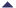 RN102323458NEW OASIS OF FAITH CATHEDRAL 
(8600 Sweetwater Ln.)CN603349085 NEW OASIS KINGDOM ASSEMBLY CHURCHAdministrative Order1660Public Water System/ SupplyOriginal Executive Director's Preliminary Report and Petition (EDPRP) Filed - 08/28/201957574RN107880536GRAND PARKWAY INDUSTRIAL PARK 
(5 mi W of Grand Pkwy W, 2.5 Mi N of I-10, 11 Mi S of US 290 SW of Interx of Clay & Peek Rd)CN604696690 GRAND PARKWAY INDUSTRIAL LPAdministrative Order1660Water Quality - High LevelSigned Order Received from Respondent 06/17/201957630RN109161711RCI HOLDINGS 
(10601 Cutten Rd.)CN604561605 RCI HOLDINGS INCAdministrative Order1660Public Water System/ SupplyOriginal Executive Director's Preliminary Report and Petition (EDPRP) Filed - 07/08/202057720RN109195222KROOZIN MARKET
(8800 West Rd.)CN605350636 WESTROAD BUSINESS INCAdministrative Order1660Petroleum Storage Tank - High LevelProposed Agenda - 08/26/202058016RN101280865RALSTON ACRES WATER SYSTEMCN600707434 RALSTON ACRES WATER SUPPLY CORPORATIONAdministrative Order1660Public Water System/ SupplyReferral to State Office of Administrative Hearings (SOAH) - 06/05/202058052RN100218130HOUSTON REFINING (12000 Lawndale St.)CN601313083 HOUSTON REFINING LPCOURT ORDERFinal JudgmentAir Quality - High LevelReferral to AG - 05/01/202058077RN100223445HOUSTON FUEL OIL TERMINALCN603316548 HFOTCO LLC (16642 Jacintoport Blvd)COURT ORDERFIN Final JudgmentAir Quality - High LevelReferral to AG - 03/26/202058109RN109638338ALFE PROPERTIES (8303 Hansen Rd.)CN605304435 ALFE PROPERTIES LLCAdministrative Order1660Air Quality - High LevelSigned Order Received from Respondent 09/03/202058119RN100652312ADVANCED POWDER SOLUTIONS 
(12245 FM 529 Rd, Ste. H)CN605532118 ADVANCED POWDER SOLUTIONS INCAdministrative Order1660Tier IIOriginal EDPRP Filed 08/13/202058217RN102856804FERNANDES FOOD MART 
(6275 Griggs Rd.)CN605547074 SAMACY INCAdministrative Order1660Petroleum Storage Tank - High LevelOriginal EDPRP Filed 08/13/202058283RN101437028HANDI PLUS 19 
(16006 Beaumont Hwy)CN601254600 UNIVERSAL ENTERPRISES INCAdministrative Order1660Petroleum Storage Tank - High LevelOriginal EDPRP Filed 05/13/202058321RN102576063FLINT HILLS RESOURCES HOUSTON CHEMICAL (9822 La Porte Fwy)CN604650093 FLINT HILLS RESOURCES HOUSTON CHEMICAL...Administrative OrderFindingsAir Quality - High LevelTexas Register Publication - 06/26/202058334RN100219526HOUSTON PLANT (8600 Park Place Blvd.)CN603624289 TPC GROUP LLCAdministrative Order1660Air Quality - High LevelTexas Register Publication - 07/17/202058362RN102020104BEST FOOD 2 
(14802 Lillja Rd.)CN605660414 AA STOP LLCAdministrative Order1660Petroleum Storage Tank - High LevelOriginal EDPRP Filed 02/05/202058377RN108931775FIRST STOP FOODSTORE 
(9230 Buffalo Speedway)CN605048131 ARSH FOODSTORE INCAdministrative Order1660Petroleum Storage Tank - High LevelTexas Register Publication - 02/07/202058385RN110811536(Princess, Inc.) 18041 RIVERSIDE STREETCN603540501 PRINCESS INCCOURT ORDERFinal JudgmentMunicipal Solid Waste - High LevelInitial Screening - 09/24/201958416RN109139469HEAVENS MOBILE HOME PARK (12750 Aldine Westfield Rd.)CN601451164 JOHNSON, ANA ARAUJOCOURT ORDERFinal JudgmentWater Quality - High Level, Public Water System/ SupplyInitial Screening - 08/19/201958416RN109139469HEAVENS MOBILE HOME PARK (12750 Aldine Westfield Rd.)CN605113315 JOHNSON, TED HCOURT ORDERFinal JudgmentWater Quality - High Level, Public Water System/ SupplyInitial Screening - 08/19/201958416RN109139469HEAVENS MOBILE HOME PARK (12750 Aldine Westfield Rd.)CN605684851 JOHNSON, GARYCOURT ORDERFinal JudgmentWater Quality - High Level, Public Water System/ SupplyInitial Screening - 08/19/201958417RN102180346THE HEAVENS MOBILE HOME PARK WWTP (12750 Aldine Westfield Rd.)CN601451164 JOHNSON, ANA ARAUJOCOURT ORDERFinal JudgmentOccupational Licensing - High LevelInitial Screening - 08/19/201958417RN102180346THE HEAVENS MOBILE HOME PARK WWTP (12750 Aldine Westfield Rd.)CN605113315 JOHNSON, TED HCOURT ORDERFinal JudgmentOccupational Licensing - High LevelInitial Screening - 08/19/201958417RN102180346THE HEAVENS MOBILE HOME PARK WWTP (12750 Aldine Westfield Rd.)CN605684851 JOHNSON, GARYCOURT ORDERFinal JudgmentOccupational Licensing - High LevelInitial Screening - 08/19/201958425RN101397552WEST HARRIS COUNTY MUD 9 
(10655 West Road)CN600739007 WEST HARRIS COUNTY MUD 9Administrative OrderFindingsPublic Water System/ SupplyTexas Register Publication - 04/03/202058479RN104670021HARRIS COUNTY MUD 449 WWTP - Sewage Treatment Facilities (1500 FT W & 650 FT N OF THE INTERX OF CLAY RD & PEEK RD)CN603719733 HARRIS COUNTY MUD 449Administrative Order1660Water Quality - High LevelTexas Register Publication 08/21/202058491RN101907418TC JESTER MOBIL (2218 N. Loop W.)CN601042096 T C JESTER MOBIL INCAdministrative Order1660Petroleum Storage Tank - High LevelSettlement Termination - 02/06/202058496RN101513240HARRIS COUNTY MUD 023 (7214 Woodland West Dr.)CN600737365 HARRIS COUNTY MUD 23Administrative OrderFindingsWater Quality - High LevelInitial Proposed Order Mailed - 12/11/201958504RN101608586DOUGLAS UTILITY FOUNTAINVIEW (5326 W Bellfort St., Ste 120)CN600693022 DOUGLAS UTILITY COMPANYAdministrative OrderFindingsWater Quality - High LevelInitial Proposed Order Mailed - 12/10/201958554RN106872443COOK THE PAINTER (4023 Mohawk St.)CN604362913 COOK THE PAINTER LLCAdministrative Order1660Municipal Solid Waste - High LevelTexas Register Publication - 04/03/202058619RN102975877HARRIS COUNTY MUD 304 
(12402 Hamillcrest Dr.)CN600737183 HARRIS COUNTY MUD 304Administrative Order1660Public Water System/ SupplyProposed Agenda 09/25/202058676RN100217926PRECOAT METALS DIVISION SEQUA (16402 Jacintoport Blvd.)CN600612618 SEQUA CORPORATIONAdministrative Order1660Water Quality - High LevelSigned Order Received - 05/28/202058682RN102852548LOCKWOOD FOOD MART 
(5320 East Fwy)CN604094078 RMR RETAIL INCAdministrative Order1660Petroleum Storage Tank - High LevelProposed Agenda 12/16/202058922RN1019916443 STAR MART 
(3810 Liberty Rd.)CN605576172 SHANDHA INCAdministrative Order1660Petroleum Storage Tank - High LevelSigned Order Received - 06/08/202058927RN107338923SESCO CEMENT 
(8510 E Sam Houston Pkwy N.)CN604594424 SESCO CEMENT CORPCOURT ORDERFinal JudgmentAir Quality - High Level; Water Quality - High Level; Industrial & Hazardous Waste - High LevelInitial Screening - 02/07/202058935RN102179363WEST BY NORTHWEST PARK (6500 Clara Rd.)CN604062463 AQUA TEXAS INCAdministrative Order1660Water Quality - High LevelSigned Order Received - 05/15/202058955RN101264174GREENS ROAD MOBILE HOME COMMUNITY 
(Key Map 373Q)CN603437120 SASSOON PROPERTIES INVESTMENT GROUP IN.Administrative Order1660Public Water System/ SupplySettlement Termination 10/21/202058970RN102686078CYPRESS PLACE (11722 Cypress Place Dr.)CN602787509 AQUA UTILITIES INCAdministrative Order1660Public Water System/ SupplyTexas Register Publication - 07/17/202059014RN101223634HOUSTON SUBURBAN HEIGHTS MHP
(11426 Suburban Rd.)CN600664650 WEATHERFORD, EARNEST WAYNEAdministrative Order1660Public Water System/ SupplySigned Order Received - 06/12/202059016RN102362092MARTIN ASPHALT 
(300 Shristi Pl., S Houston, TX 77587)CN601535925 MARTIN OPERATING PARTNERSHIP LPAdministrative Order1660Water Quality - High LevelProposed Agenda 12/01/202059039RN101908481EXXON 10104 
(10104 Tidwell Rd.)CN605195585 EXXON 10104 INCAdministrative Order1660Petroleum Storage Tank - High LevelSettlement Termination - 05/25/202059041RN110295094GRAND PARKWAY INFRASTRUCTURE (8811 FM 1960 Bypass Rd. W, Humble,  77338)CN605481720 GRAND PARKWAY INFRASTRUCTURE LLCAdministrative Order1660Water Quality - High LevelOriginal EDPRP Filed - 07/08/202059076RN102944055HARRIS COUNTY FWSD 45 (I-45 N @ Gruss Road)CN600741300 HARRIS COUNTY FWSD 45Administrative Order1660Public Water System/ SupplyTexas Register Publication 08/14/202059112RN100211002MAUSER 
(4004 Homestead Rd.)CN602989428 MAUSER USA LLCAdministrative Order1660Air Quality - High LevelProposed Agenda 12/16/202059131RN102345774STOP-N-PIK 
(14610 Tomball Pkwy)CN605228980 LUCKEY2 BUSINESS LLCAdministrative Order1660Petroleum Storage Tank - High LevelTexas Register Publication 08/14/202059134RN100238492GB BIOSCIENCES GREENS BAYOU PLANT 
(2239 Haden Rd.)CN600132831 GB BIOSCIENCES LLCAdministrative Order1660Water Quality - High LevelInitial Proposed Order Mailed 09/25/202059181RN102075686AMERI-FORGE HOUSTON 
(13770 Industrial Rd.)CN603201906 AMERIFORGE CORPORATIONAdministrative OrderFindingsWater Quality - High LevelTexas Register Publication11/06/202059252RN100607126SET ENVIRONMENTAL (5738 Cheswood St.)CN600360200 SET ENVIRONMENTAL INCAdministrative Order1660Industrial & Hazardous Waste - High LevelSigned Order Received from Respondent 10/20/202059318RN101236685FATIMA FAMILY VILLAGE MHP - Sewage Treatment Facilities (1003 Gulf Bank Rd.)CN600748297 FATIMA FAMILY VILLAGE INCAdministrative Order1660Public Water System/ SupplyTexas Register Publication 09/18/202059318RN101236685FATIMA FAMILY VILLAGE MHP - Sewage Treatment Facilities (1003 Gulf Bank Rd.)CN605634435 DOAN, THANH TAdministrative Order1660Public Water System/ SupplyTexas Register Publication 09/18/202059318RN101236685FATIMA FAMILY VILLAGE MHP - Sewage Treatment Facilities (1003 Gulf Bank Rd.)CN605634443 DOAN, NHIEUAdministrative OrderFinal JudgmentPublic Water System/ SupplyTexas Register Publication 09/18/202059326RN101280865RALSTON ACRES WATER SYSTEM (7206 Heather Row Ln)CN600707434 RALSTON ACRES WATER SUPPLY CORPORATIONAdministrative Order1660Public Water System/ SupplyInitial Screening Date - 05/07/202059329RN103998811TEPATITLAN MOBILE HOME PARK 
(13826 E Hardy Rd.)CN604719344 GALINDO, JUANAdministrative OrderFindingsPublic Water System/ SupplyInitial Proposed Order Mailed 08/19/2020 59352RN106833056FAST MART & FUEL 2 (9700 Homestead Rd.)CN605451426 TIDWELL HALLS INCAdministrative Order1660Petroleum Storage Tank - High LevelInitial Screening Date - 02/26/202059355RN108799628TEXAS CONCRETE ENTERPRISE HOMESTEAD CBP 1 (6001 Homestead Rd.)CN604045617 TEXAS CONCRETE ENTERPRISE READY MIX IN...Administrative Order1660Air Quality - High LevelTexas Register Publication 10/02/202059357RN100210475STOLTHAVEN HOUSTON TERMINAL (15602 Jacintoport Blvd. #A)CN600124820 STOLTHAVEN HOUSTON INCAdministrative Order1660Air Quality - High LevelInitial Proposed Order - 07/07/202059358RN105860894LIFE SCIENCE PLAZA (2130 W Holcombe Blvd)CN605076280 LIFE SCIENCE PLAZA INVESTMENT GROUP LPAdministrative Order1660Petroleum Storage Tank - High LevelInitial Proposed Order Mailed - 06/30/202059363RN104772967DERICHEBOURG RECYCLING USA 
(1 Wharf St.)CN600276547 DERICHEBOURG RECYCLING USA INCAdministrative Order1660Water Quality - High LevelTexas Register Publication 11/27/202059367RN111033817NEW HOPE SITE (south of I-10 between New Hope & Ernstes Road)CN603298266 DL GLOVER INCCOURT ORDERFinal JudgmentAir Quality - High LevelInitial Screening Date - 05/20/202059367RN111036406GULF FREEWAY SITE (near or at Gulf Freeway)CN603298266 DL GLOVER INCCOURT ORDERFinal JudgmentAir Quality - High LevelInitial Screening Date - 05/20/202059367RN111036422JOHN RALSTON (John Ralston Road @ Sun River Falls)CN603298266 DL GLOVER INCCOURT ORDERFinal JudgmentAir Quality - High LevelInitial Screening Date - 05/20/202059367RN111036307CYPRESS SITE (West of Cypress North Houston Boulevard)CN603298266 DL GLOVER INCCOURT ORDERFinal JudgmentAir Quality - High LevelInitial Screening Date - 05/20/202059367RN111033841MORTON RANCH SITE (near Morton Ranch Road and Grand Parkway)CN603298266 DL GLOVER INCCOURT ORDERFinal JudgmentAir Quality - High LevelInitial Screening Date - 05/20/202059367RN111036356BARKER SITE (west of the intersection of Cypress North Houston and Barker Cypress)CN603298266 DL GLOVER INCCOURT ORDERFinal JudgmentAir Quality - High LevelInitial Screening Date - 05/20/202059374RN101225142MAGNOLIA GARDENS (12044 Beach St.)CN603540501 PRINCESS INCAdministrative Order1660Public Water System/ SupplyTexas Register Publication 11/06/202059376RN100896877MCCARTY TRUCK STOP 
(3919 N McCarty St.)CN604526137 CYRUS 10 INVESTMENTS LLCAdministrative Order1660Petroleum Storage Tank - High LevelTexas Register Publication 11/13/202059398RN102698230GREENS PARKWAY MUD (1403 McAulty Rd.)CN601247067 GREENS PARKWAY MUDAdministrative Order1660Public Water System/ SupplyInitial Proposed Order Mailed 08/20/202059437RN102944360HARRIS COUNTY MUD 221 WWTP - Sewage Treatment Facilities (15715 Grovedale Dr.)CN600736821 HARRIS COUNTY MUD 221Administrative Order1660Water Quality - High LevelInitial Proposed Order Mailed 10/20/202059568RN105030167ADVANCED RV PARK (2850 S Sam Houston Pkwy, 77047)REC TIME INC.Administrative Order1660Public Water System/ SupplyInitial Screening Date 07/17/202059598RN100225432FAUNA TANK FARM (6404 Uvalde Rd, 77049)EXPLORER PIPELINE COMPANYAdministrative Order1660Water Quality – High LevelTexas Register Publication 10/16/202059650RN100238492GB BIOSCIENCES GREENS BAYOU PLANT (2239 Haden Rd, 77015)GB BIOSCIENCES LLCAdministrative Order1660Air Quality – High LevelInitial Proposed Order Mailed 11/19/202059704RN101251429CYPRESS CENTER (9103 FM 1960 Rd W, 77070)MILLER AND MILLER REI FAMILY LIMITED PARTNERSHIPAdministrative Order1660Public Water System/ SupplyInitial Proposed Order Mailed 10/21/202059705RN102675519SUMMER LAKE RANCH (14710 Pinto Pony Trl, 77044)AQUA DEVELOPMENT INCAdministrative Order1660Public Water System/ SupplySigned Order Received from Respondent 11/10/202059789RN100210475STOLTHAVEN HOUSTON TERMINAL (15602 Jacintoport Blvd # A, 77015)STOLTHAVEN HOUSTON INCAdministrative OrderFindingsAir Quality – High LevelInitial Screening Date 09/04/202059850RN100219526HOUSTON PLANT (8600 Park Place Blvd., 77017)TPC GROUP LLCAdministrative Order1660Air Quality – High LevelInitial Screening Date 09/17/202059865RN100694983 WATSON GRINDING (4525 Gessner Rd, 77041)WATSON GRINDING AND MANUFACTURING COCourt OrderFinal JudgmentAir Quality – High LevelInitial Screening Date 09/18/202059973RN 102346277The Houston Coca-Cola Bottling (2800 Bissonnet St, 77005)COCA-COLA SOUTHWEST BERAGES LLCAdministrative Order1660Air Quality – High LevelInitial Screening Date 10/15/202060021RN102975877Harris County Municipal Utility District 304 (12402 Hamillcrest Dr., 77014)HARRIS COUNTY MUD 304Administrative Order1660Public Water System/ SupplyInitial Screening Date 11/02/202060101RN101609790West Harris County Municipal Utility District 10 (9606 Rio Grande Dr., 77064)Winchester Regional WWTPAdministrative OrderFindingsWater Quality – High LevelInitial Screening Date 11/24/2020NOTES:
Pending Enforcement Actions: Actions that the agency will be taking in order to enforce rules, regulations, or statutes of the State. These actions are pending after they have been accepted for enforcement but while the enforcement action is not yet effective. They can include administrative orders, court orders, compliance agreements, or referrals to other agencies or to other programs within the TCEQ, such as the Superfund program.Effective means something different for each type of action.Administrative orders are normally effective three days after the Chief Clerk's Office mails the order signed by the Chairman of the TCEQ or on the date of hand delivery of the signed document.Court orders are effective on the date the judge signs the order.Compliance agreements are effective on the date the agreement, signed by the Respondent, is received by the TCEQ.Referrals are effective on the date of the letter or memorandum that refers the matter to the other agency or division.1660 Orders are names for Senate Bill 1660, 74th Legislature (codifed in Texas. Water Code Section 7.070. 1) A state that the occurrence of any violation is in dispute and the entry of the agreed order shall not constitute an admission by the Respondent of any violation alleged int he agreed order. 2) A statement that the agreed administrative order, issued by the Commission, shall not be admissible against he Respondent in a civil proceeding, unless the proceeding is brought by the Office of the Attorney General to: (1) enforce the terms of the order; or (2) pursue violations of the Water Code or Health and Safety Code.Regulated Entity: The entity (company, governmental body, person, etc.) located at the specific site where the violations occurred or, for a licensee, the person who caused the violations.Respondent (customer): The party cited in an enforcement action who is responsible for correcting violations, possibly paying penalties, and complying with an issued enforcement order or compliance agreement.Enforcement Action: The actions that the agency has taken in order to enforce rules, regulations, or statutes of the State. These actions can include administrative orders, court orders, compliance agreements, or referrals to other agencies or to other programs within the TCEQ, such as the Superfund program.Enforcement Type: The type of enforcement action that the agency is seeking.NOTES:
Pending Enforcement Actions: Actions that the agency will be taking in order to enforce rules, regulations, or statutes of the State. These actions are pending after they have been accepted for enforcement but while the enforcement action is not yet effective. They can include administrative orders, court orders, compliance agreements, or referrals to other agencies or to other programs within the TCEQ, such as the Superfund program.Effective means something different for each type of action.Administrative orders are normally effective three days after the Chief Clerk's Office mails the order signed by the Chairman of the TCEQ or on the date of hand delivery of the signed document.Court orders are effective on the date the judge signs the order.Compliance agreements are effective on the date the agreement, signed by the Respondent, is received by the TCEQ.Referrals are effective on the date of the letter or memorandum that refers the matter to the other agency or division.1660 Orders are names for Senate Bill 1660, 74th Legislature (codifed in Texas. Water Code Section 7.070. 1) A state that the occurrence of any violation is in dispute and the entry of the agreed order shall not constitute an admission by the Respondent of any violation alleged int he agreed order. 2) A statement that the agreed administrative order, issued by the Commission, shall not be admissible against he Respondent in a civil proceeding, unless the proceeding is brought by the Office of the Attorney General to: (1) enforce the terms of the order; or (2) pursue violations of the Water Code or Health and Safety Code.Regulated Entity: The entity (company, governmental body, person, etc.) located at the specific site where the violations occurred or, for a licensee, the person who caused the violations.Respondent (customer): The party cited in an enforcement action who is responsible for correcting violations, possibly paying penalties, and complying with an issued enforcement order or compliance agreement.Enforcement Action: The actions that the agency has taken in order to enforce rules, regulations, or statutes of the State. These actions can include administrative orders, court orders, compliance agreements, or referrals to other agencies or to other programs within the TCEQ, such as the Superfund program.Enforcement Type: The type of enforcement action that the agency is seeking.NOTES:
Pending Enforcement Actions: Actions that the agency will be taking in order to enforce rules, regulations, or statutes of the State. These actions are pending after they have been accepted for enforcement but while the enforcement action is not yet effective. They can include administrative orders, court orders, compliance agreements, or referrals to other agencies or to other programs within the TCEQ, such as the Superfund program.Effective means something different for each type of action.Administrative orders are normally effective three days after the Chief Clerk's Office mails the order signed by the Chairman of the TCEQ or on the date of hand delivery of the signed document.Court orders are effective on the date the judge signs the order.Compliance agreements are effective on the date the agreement, signed by the Respondent, is received by the TCEQ.Referrals are effective on the date of the letter or memorandum that refers the matter to the other agency or division.1660 Orders are names for Senate Bill 1660, 74th Legislature (codifed in Texas. Water Code Section 7.070. 1) A state that the occurrence of any violation is in dispute and the entry of the agreed order shall not constitute an admission by the Respondent of any violation alleged int he agreed order. 2) A statement that the agreed administrative order, issued by the Commission, shall not be admissible against he Respondent in a civil proceeding, unless the proceeding is brought by the Office of the Attorney General to: (1) enforce the terms of the order; or (2) pursue violations of the Water Code or Health and Safety Code.Regulated Entity: The entity (company, governmental body, person, etc.) located at the specific site where the violations occurred or, for a licensee, the person who caused the violations.Respondent (customer): The party cited in an enforcement action who is responsible for correcting violations, possibly paying penalties, and complying with an issued enforcement order or compliance agreement.Enforcement Action: The actions that the agency has taken in order to enforce rules, regulations, or statutes of the State. These actions can include administrative orders, court orders, compliance agreements, or referrals to other agencies or to other programs within the TCEQ, such as the Superfund program.Enforcement Type: The type of enforcement action that the agency is seeking.NOTES:
Pending Enforcement Actions: Actions that the agency will be taking in order to enforce rules, regulations, or statutes of the State. These actions are pending after they have been accepted for enforcement but while the enforcement action is not yet effective. They can include administrative orders, court orders, compliance agreements, or referrals to other agencies or to other programs within the TCEQ, such as the Superfund program.Effective means something different for each type of action.Administrative orders are normally effective three days after the Chief Clerk's Office mails the order signed by the Chairman of the TCEQ or on the date of hand delivery of the signed document.Court orders are effective on the date the judge signs the order.Compliance agreements are effective on the date the agreement, signed by the Respondent, is received by the TCEQ.Referrals are effective on the date of the letter or memorandum that refers the matter to the other agency or division.1660 Orders are names for Senate Bill 1660, 74th Legislature (codifed in Texas. Water Code Section 7.070. 1) A state that the occurrence of any violation is in dispute and the entry of the agreed order shall not constitute an admission by the Respondent of any violation alleged int he agreed order. 2) A statement that the agreed administrative order, issued by the Commission, shall not be admissible against he Respondent in a civil proceeding, unless the proceeding is brought by the Office of the Attorney General to: (1) enforce the terms of the order; or (2) pursue violations of the Water Code or Health and Safety Code.Regulated Entity: The entity (company, governmental body, person, etc.) located at the specific site where the violations occurred or, for a licensee, the person who caused the violations.Respondent (customer): The party cited in an enforcement action who is responsible for correcting violations, possibly paying penalties, and complying with an issued enforcement order or compliance agreement.Enforcement Action: The actions that the agency has taken in order to enforce rules, regulations, or statutes of the State. These actions can include administrative orders, court orders, compliance agreements, or referrals to other agencies or to other programs within the TCEQ, such as the Superfund program.Enforcement Type: The type of enforcement action that the agency is seeking.NOTES:
Pending Enforcement Actions: Actions that the agency will be taking in order to enforce rules, regulations, or statutes of the State. These actions are pending after they have been accepted for enforcement but while the enforcement action is not yet effective. They can include administrative orders, court orders, compliance agreements, or referrals to other agencies or to other programs within the TCEQ, such as the Superfund program.Effective means something different for each type of action.Administrative orders are normally effective three days after the Chief Clerk's Office mails the order signed by the Chairman of the TCEQ or on the date of hand delivery of the signed document.Court orders are effective on the date the judge signs the order.Compliance agreements are effective on the date the agreement, signed by the Respondent, is received by the TCEQ.Referrals are effective on the date of the letter or memorandum that refers the matter to the other agency or division.1660 Orders are names for Senate Bill 1660, 74th Legislature (codifed in Texas. Water Code Section 7.070. 1) A state that the occurrence of any violation is in dispute and the entry of the agreed order shall not constitute an admission by the Respondent of any violation alleged int he agreed order. 2) A statement that the agreed administrative order, issued by the Commission, shall not be admissible against he Respondent in a civil proceeding, unless the proceeding is brought by the Office of the Attorney General to: (1) enforce the terms of the order; or (2) pursue violations of the Water Code or Health and Safety Code.Regulated Entity: The entity (company, governmental body, person, etc.) located at the specific site where the violations occurred or, for a licensee, the person who caused the violations.Respondent (customer): The party cited in an enforcement action who is responsible for correcting violations, possibly paying penalties, and complying with an issued enforcement order or compliance agreement.Enforcement Action: The actions that the agency has taken in order to enforce rules, regulations, or statutes of the State. These actions can include administrative orders, court orders, compliance agreements, or referrals to other agencies or to other programs within the TCEQ, such as the Superfund program.Enforcement Type: The type of enforcement action that the agency is seeking.NOTES:
Pending Enforcement Actions: Actions that the agency will be taking in order to enforce rules, regulations, or statutes of the State. These actions are pending after they have been accepted for enforcement but while the enforcement action is not yet effective. They can include administrative orders, court orders, compliance agreements, or referrals to other agencies or to other programs within the TCEQ, such as the Superfund program.Effective means something different for each type of action.Administrative orders are normally effective three days after the Chief Clerk's Office mails the order signed by the Chairman of the TCEQ or on the date of hand delivery of the signed document.Court orders are effective on the date the judge signs the order.Compliance agreements are effective on the date the agreement, signed by the Respondent, is received by the TCEQ.Referrals are effective on the date of the letter or memorandum that refers the matter to the other agency or division.1660 Orders are names for Senate Bill 1660, 74th Legislature (codifed in Texas. Water Code Section 7.070. 1) A state that the occurrence of any violation is in dispute and the entry of the agreed order shall not constitute an admission by the Respondent of any violation alleged int he agreed order. 2) A statement that the agreed administrative order, issued by the Commission, shall not be admissible against he Respondent in a civil proceeding, unless the proceeding is brought by the Office of the Attorney General to: (1) enforce the terms of the order; or (2) pursue violations of the Water Code or Health and Safety Code.Regulated Entity: The entity (company, governmental body, person, etc.) located at the specific site where the violations occurred or, for a licensee, the person who caused the violations.Respondent (customer): The party cited in an enforcement action who is responsible for correcting violations, possibly paying penalties, and complying with an issued enforcement order or compliance agreement.Enforcement Action: The actions that the agency has taken in order to enforce rules, regulations, or statutes of the State. These actions can include administrative orders, court orders, compliance agreements, or referrals to other agencies or to other programs within the TCEQ, such as the Superfund program.Enforcement Type: The type of enforcement action that the agency is seeking.NOTES:
Pending Enforcement Actions: Actions that the agency will be taking in order to enforce rules, regulations, or statutes of the State. These actions are pending after they have been accepted for enforcement but while the enforcement action is not yet effective. They can include administrative orders, court orders, compliance agreements, or referrals to other agencies or to other programs within the TCEQ, such as the Superfund program.Effective means something different for each type of action.Administrative orders are normally effective three days after the Chief Clerk's Office mails the order signed by the Chairman of the TCEQ or on the date of hand delivery of the signed document.Court orders are effective on the date the judge signs the order.Compliance agreements are effective on the date the agreement, signed by the Respondent, is received by the TCEQ.Referrals are effective on the date of the letter or memorandum that refers the matter to the other agency or division.1660 Orders are names for Senate Bill 1660, 74th Legislature (codifed in Texas. Water Code Section 7.070. 1) A state that the occurrence of any violation is in dispute and the entry of the agreed order shall not constitute an admission by the Respondent of any violation alleged int he agreed order. 2) A statement that the agreed administrative order, issued by the Commission, shall not be admissible against he Respondent in a civil proceeding, unless the proceeding is brought by the Office of the Attorney General to: (1) enforce the terms of the order; or (2) pursue violations of the Water Code or Health and Safety Code.Regulated Entity: The entity (company, governmental body, person, etc.) located at the specific site where the violations occurred or, for a licensee, the person who caused the violations.Respondent (customer): The party cited in an enforcement action who is responsible for correcting violations, possibly paying penalties, and complying with an issued enforcement order or compliance agreement.Enforcement Action: The actions that the agency has taken in order to enforce rules, regulations, or statutes of the State. These actions can include administrative orders, court orders, compliance agreements, or referrals to other agencies or to other programs within the TCEQ, such as the Superfund program.Enforcement Type: The type of enforcement action that the agency is seeking.NOTES:
Pending Enforcement Actions: Actions that the agency will be taking in order to enforce rules, regulations, or statutes of the State. These actions are pending after they have been accepted for enforcement but while the enforcement action is not yet effective. They can include administrative orders, court orders, compliance agreements, or referrals to other agencies or to other programs within the TCEQ, such as the Superfund program.Effective means something different for each type of action.Administrative orders are normally effective three days after the Chief Clerk's Office mails the order signed by the Chairman of the TCEQ or on the date of hand delivery of the signed document.Court orders are effective on the date the judge signs the order.Compliance agreements are effective on the date the agreement, signed by the Respondent, is received by the TCEQ.Referrals are effective on the date of the letter or memorandum that refers the matter to the other agency or division.1660 Orders are names for Senate Bill 1660, 74th Legislature (codifed in Texas. Water Code Section 7.070. 1) A state that the occurrence of any violation is in dispute and the entry of the agreed order shall not constitute an admission by the Respondent of any violation alleged int he agreed order. 2) A statement that the agreed administrative order, issued by the Commission, shall not be admissible against he Respondent in a civil proceeding, unless the proceeding is brought by the Office of the Attorney General to: (1) enforce the terms of the order; or (2) pursue violations of the Water Code or Health and Safety Code.Regulated Entity: The entity (company, governmental body, person, etc.) located at the specific site where the violations occurred or, for a licensee, the person who caused the violations.Respondent (customer): The party cited in an enforcement action who is responsible for correcting violations, possibly paying penalties, and complying with an issued enforcement order or compliance agreement.Enforcement Action: The actions that the agency has taken in order to enforce rules, regulations, or statutes of the State. These actions can include administrative orders, court orders, compliance agreements, or referrals to other agencies or to other programs within the TCEQ, such as the Superfund program.Enforcement Type: The type of enforcement action that the agency is seeking.